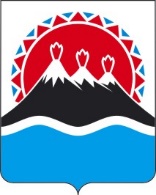 П О С Т А Н О В Л Е Н И Е
ГУБЕРНАТОРАКАМЧАТСКОГО КРАЯ             г. Петропавловск-КамчатскийПОСТАНОВЛЯЮ:1.Внести в пункт 11части 3 приложения постановленияГубернатора Камчатского края от 25.06.2013 № 78"О порядке принятия решений об осуществлении контроля за соответствием расходов лиц, замещающих государственные должности Камчатского края, и иных лицих доходам"изменение, после слов "в исполнительных органах государственной власти Камчатского края" дополнить словами ", а также в отношении их супруга (супругов) и несовершеннолетних детей". 2. Настоящее постановление вступает в силу через 10 дней после дня его официального опубликования.Пояснительная запискак проекту постановления Губернатора Камчатского края"О внесении измененийв постановление Губернатора Камчатского края от 25.06.2013
№ 78 "О порядке принятия решений об осуществлении контроля за соответствием расходов лиц, замещающих государственные должности  Камчатского края, и иных лиц их доходам"Настоящий проект постановления Губернатора Камчатского края разработан в целях уточнения отдельных положений порядка принятия решений об осуществлении контроля за соответствием расходов лиц, замещающих государственные должности Камчатского края, и иных лиц.На реализацию проекта постановления Губернатора Камчатского края не потребуется выделения дополнительных денежных средств из краевого бюджета.Проект постановления Губернатора Камчатского края с 15.04.2020 размещен до 24.04.2020 на Едином портале проведения независимой антикоррупционной экспертизы и общественного обсуждения проектов нормативных правовых актов Камчатского края.Проект постановления Губернатора Камчатского края не подлежит оценке регулирующего воздействия в соответствии с постановлением Правительства Камчатского края от 06.06.2013 № 233-П "Об утверждении Порядка проведения оценки регулирующего воздействия проектов нормативных правовых актов Камчатского края и экспертизы нормативных правовых актов Камчатского края".№О внесении изменений в 
постановление Губернатора Камчатского края от 25.06.2013
№ 78"О порядке принятия решений об осуществлении контроля за соответствием расходов лиц, замещающих государственные должности  Камчатского края, и иных лиц их доходам"Временно исполняющий обязанности Губернатора Камчатского края                                                     
                                         В.В. Солодов